「山形つや姫取扱協力店（小売店）」登録のお願いについて「山形県産つや姫」（以下「つや姫」という。）を広く県内外で販売し、認知度向上と販促拡大を図るため、県内外の取扱協力店を募集しています。■募集要件■登録された場合のメリット　　① 協力店であることを明示するプレートの提供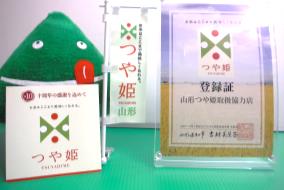 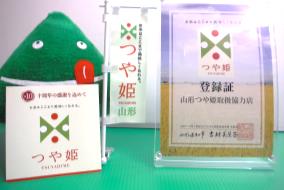 　　② 販売促進資材の提供（のぼり、ポスター、パンフレット等）　　③ 山形「つや姫」「雪若丸」ブランド化戦略実施本部のホームページ等で、協力店の紹介■お申込手続き　　お申込みについては、【別紙様式１】の「登録申込書」に必要事項を記入し、山形「つや姫」「雪若丸」ブランド化戦略推進本部事務局あてに送付してください。（ＦＡＸ可）　　当方で記載内容を確認のうえ、「山形つや姫取扱協力店」として登録いたします。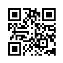 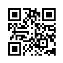 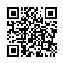 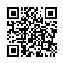 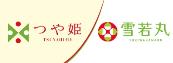 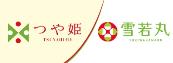 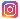 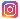 【 別紙様式１ 】　山形「つや姫」「雪若丸」ブランド化戦略推進本部事務局あてＦＡＸ　０２３－６３０－２４３１「山形つや姫取扱協力店（小売店）」登録申込書　　　　　　　　　　　　　　　　　　　　　　　　　　　　　　　年　　　月　　　日プレート記載名称：　　　　　　　　　　　　　　　　　　　　　　　　　　　　　 ※プレートや「つや姫ＨＰ」等に掲載しますので、正確に記入お願いします。代表者名：　　　　　　　　　　　　　　　　　　　　　　　　　　　　　　　　住　　　　所：　　　　　　　　　　　　　　　　　　　　　　　　　　　　　　　　電話番号／ＦＡＸ番号：　　　　　　　　　　　　／　　　　　　　　　　　　　　メールアドレス：　　　　　　　　　　　　　　　　　　　　　　　　　　　　　　　　ＨＰ ＵＲＬ ：　　　　　　　　　　　　　　　　　　　　　　　　　　　　　　　　※つや姫ホームページからリンクさせていただきます。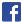 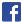    Facebook アカウント ：　　　　　　　　　　　　　　　　　　　　　　 　　　※つや姫ホームページからリンクさせていただきます。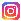 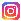    Instagram アカウント：　　　　　　　　　　　　　　　　　　　　　　　　   ※つや姫ホームページからリンクさせていただきます。１　令和２年度産山形つや姫の取扱量　　　　　　　　　　　　　俵　　２　主な取引先（仕入先）